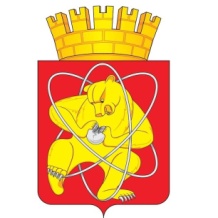 Городской округ «Закрытое административно – территориальное образование Железногорск Красноярского края»АДМИНИСТРАЦИЯ ЗАТО г. ЖЕЛЕЗНОГОРСКПОСТАНОВЛЕНИЕ30.05.2022                                                                                                                                   № 1022г. ЖелезногорскО внесении изменений в постановление Администрации ЗАТО г. Железногорск от 30.11.2017 № 2069 "Об утверждении муниципальной программы «Формирование современной городской среды на 2018-2024 годы» "Руководствуясь статьей 16 Федерального закона от 06.10.2003 № 131-ФЗ «Об общих принципах организации местного самоуправления в Российской Федерации», Приказом Минстроя России от 18.03.2019 № 162/пр "Об утверждении методических рекомендаций по подготовке государственных программ субъектов Российской Федерации и муниципальных программ формирования современной городской среды в рамках реализации федерального проекта «Формирование комфортной городской среды»", Уставом ЗАТО Железногорск, постановлением Администрации ЗАТО                г. Железногорск от 21.08.2013 № 1301 «Об утверждении Порядка принятия решений о разработке, формировании и реализации муниципальных программ ЗАТО Железногорск»,  в целях формирования современной городской среды и обеспечения комплексного подхода к благоустройству территорий ЗАТО Железногорск,ПОСТАНОВЛЯЮ:1. Внести следующие изменения в постановление Администрации ЗАТО г. Железногорск от 30.11.2017 № 2069 "Об утверждении муниципальной программы «Формирование современной городской среды на 2018-2024 годы»":1.1. В абзаце 12 пункта 2.1 в разделе 5 «Перечень подпрограмм и отдельных мероприятий Программы с указанием сроков их реализации и ожидаемых результатов» паспорта муниципальной программы ЗАТО                        г. Железногорск слова «устройство пешеходных дорожек» заменить словами «устройство пешеходных дорожек из асфальтобетонного покрытия.».1.2. Пункт 2.1 в разделе 5 «Перечень подпрограмм и отдельных мероприятий Программы с указанием сроков их реализации и ожидаемых результатов» паспорта муниципальной программы ЗАТО г. Железногорск дополнить  абзацем следующего содержания:«В случае удовлетворительного технического состояния объектов (элементов) благоустройства и (или) работ по благоустройству, входящих в состав минимального (дополнительного) перечня, допускается выполнение не всего комплекса работ. Удовлетворительное состояние необходимо подтвердить предоставлением паспорта благоустройства.».2. Управлению внутреннего контроля Администрации ЗАТО                      г. Железногорск (Е.Н. Панченко) довести настоящее постановление до сведения населения через газету «Город и горожане».3. Отделу общественных связей Администрации ЗАТО г. Железногорск (И.С. Архипова) разместить настоящее постановление на официальном сайте городского округа «Закрытое административно-территориальное образование Железногорск Красноярского края» в информационно-телекоммуникационной сети «Интернет».4. Контроль над исполнением настоящего постановления возложить на первого заместителя Главы ЗАТО г. Железногорск по жилищно-коммунальному хозяйству А.А. Сергейкина.5. Настоящее постановление вступает в силу после его официального опубликования.Глава  ЗАТО г. Железногорск                                                                 И.Г. Куксин